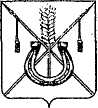 АДМИНИСТРАЦИЯ КОРЕНОВСКОГО ГОРОДСКОГО ПОСЕЛЕНИЯ КОРЕНОВСКОГО РАЙОНАПОСТАНОВЛЕНИЕот 13.11.2023 	   		                                     			  № 1449г. Кореновск Об утверждении норматива стоимости одного квадратногометра общей площади жилого помещения и среднейрыночной стоимости одного квадратногометра общей площади жилого помещенияпо Кореновскому городскому поселению Кореновского района на IV квартал 2023 годаВ соответствии с приказом Министерства строительства и жилищно-коммунального хозяйства Российской Федерации № 619/пр от 29 августа                       2023 года «О показателях средней рыночной стоимости одного квадратного метра общей площади жилого помещения по субъектам Российской Федерации на IV квартал 2023 года», пунктом 4.2 раздела 4, пунктом 5.2 раздела 5 Методики определения норматива стоимости одного квадратного метра общей площади жилого помещения и средней рыночной стоимости одного квадратного метра общей площади жилого помещения по Кореновскому городскому поселению Кореновского района, утвержденной                          постановлением администрации Кореновского городского поселения Кореновского района от 10 ноября 2023 года № 1441, руководствуясь статьями 32, 65 Устава Кореновского городского поселения Кореновского района, администрация Кореновского городского поселения Кореновского                        района п о с т а н о в л я е т: Утвердить:Норматив стоимости одного квадратного метра общей площади жилого помещения по Кореновскому городскому поселению                                                  Кореновского района на IV квартал 2023 года, в размере 76377 (семьдесят шесть тысяч триста семьдесят семь) рублей 00 копеек;1.2. Среднюю рыночную стоимость одного квадратного метра общей площади жилого помещения по Кореновскому городскому поселению                                                  Кореновского района на IV квартал 2023 года, в размере 76377 (семьдесят шесть тысяч триста семьдесят семь) рублей 00 копеек.2. Общему отделу администрации Кореновского городского поселения Кореновского района (Козыренко) опубликовать настоящее постановление и обеспечить его размещение на официальном сайте администрации Кореновского городского поселения Кореновского района в информационно-телекоммуникационной сети «Интернет».3. Контроль за выполнением настоящего постановления возложить на  заместителя главы Кореновского городского поселения Кореновского                     района С.Г. Чепурного.4. Постановление вступает в силу после его официального опубликования.ГлаваКореновского городского поселенияКореновского района		                                                              М.О. Шутылев